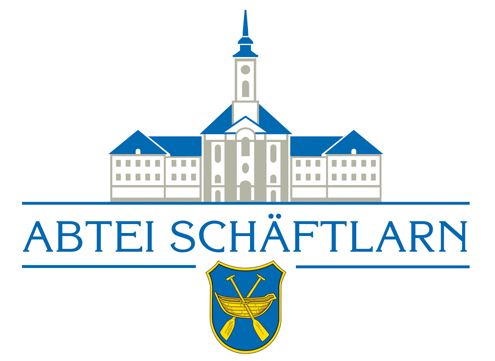 Speiseplan	vom 23.02.2023 – 27.01.2023  KW 04Aufgrund von saisonalen Gegebenheiten sind kurzfristige Änderungen möglich!Liste der deklarationspflichtigen Allergene und Zusatzstoffen liegen ausDatumMittagessenMittagessenAbendessenDatumMenü 1Menü 2AbendessenMontag
23.01.2023Wildgoulasch mit Lauchgemüse (g) und Schupfnudel (a,c,g)Bunte Gnocchi (a,c,g)          mit Gemüsewürfel an Tomatensauce (a,f,g,I,j)Schnitzel (a,c,g) mit Röstinchengemischter Salat,          Dressing (g)gemischter Salat Dressing(g)gemischter Salat Dressing(g)Frisches ObstFrisches ObstFrisches ObstFruchtsaftgetränk (11) / WasserFruchtsaftgetränk (11)/WasserFruchtsaftgetränk (11)/WasserDienstag
24.01.2023Dienstag
24.01.2023Hähnchenbrustfilet  In Rahmsauce (g) und Kroketten (a,c,g)Brokkolirahmgemüse (g) auf bunte Nudel (a,c,g)Rahmgeschnetzeltes (g)          mit NudelDienstag
24.01.2023gemischter Salat, Dressing (g) gemischter Salat, Dressing (g)gemischter Salat, Dressing (g)Dienstag
24.01.2023Frisches ObstFrisches ObstFrisches ObstDienstag
24.01.2023Fruchtsaftgetränk (11)/WasserFruchtsaftgetränk (11)/WasserFruchtsaftgetränk (11)/WasserMittwoch
25.01.2023Mittwoch
25.01.2023Mit Hollandaisesauce überbackener Blumenkohl mit KartoffelVegetarische MaultaschenIn der Brühe (a,c,g)Vegetarische Tortellini (a,c,g) mit  Tomatensauce(g)Mittwoch
25.01.2023gemischter Salat, Dressing (g) gemischter Salat, Dressing (g)gemischter Salat, Dressing (g)Mittwoch
25.01.2023Frisches ObstFrisches ObstFrisches ObstMittwoch
25.01.2023Fruchtsaftgetränk/(11)WasserFruchtsaftgetränk (11)/WasserFruchtsaftgetränk/WasserDonnerstag
26.01.2023Donnerstag
26.01.2023           Rahmhackbraten Milchreis mit Zimtzucker und Apfelkompott (g)            Marinierte Steak mit             RosmarinkartoffelDonnerstag
26.01.2023mit Karotten und Püree (a,c,g)und BBQ SauceDonnerstag
26.01.2023gemischter Salat, Dressing (g)gemischter Salat, Dressing(g)gemischter Salat, Dressing(g)Donnerstag
26.01.2023Frisches ObstFrisches ObstFrisches ObstDonnerstag
26.01.2023Fruchtsaftgetränk (11) /WasserFruchtsaftgetränk (11) /WasserFruchtsaftgetränk (11) /WasserFreitag
27.01.2023Freitag
27.01.2023Gebratenes Fischfilet (d) mit Zucchinigemüseund VollkornreisChilli con Quinoamit roten und weißen Bohnen (g)Freitag
27.01.2023gemischter Salat, Dressing(g)gemischter Salat, Dressing (g)Freitag
27.01.2023Frisches ObstFrisches ObstFreitag
27.01.2023Fruchtsaftgetränk (11)/WasserFruchtsaftgetränk (11)/Wasser